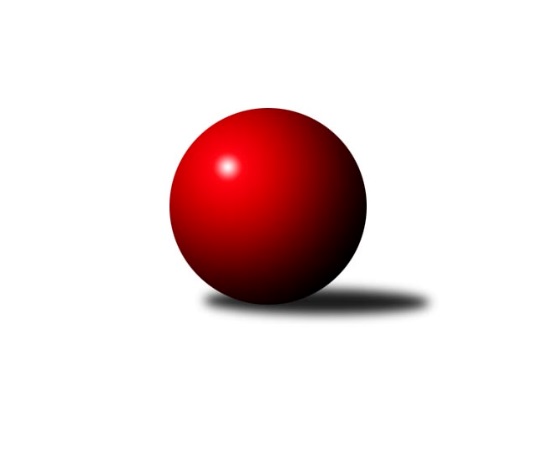 Č.9Ročník 2022/2023	4.11.2022Nejlepšího výkonu v tomto kole: 2664 dosáhlo družstvo: SK Žižkov CMistrovství Prahy 1 2022/2023Výsledky 9. kolaSouhrnný přehled výsledků:SK Meteor C	- SK Žižkov B	6:2	2576:2441	7.5:4.5	1.11.SK Žižkov C	- KK Slavia Praha	5:3	2664:2627	6.0:6.0	2.11.KK Velké Popovice	- TJ Rudná	2:6	2332:2430	6.0:6.0	3.11.SC Olympia Radotín	- TJ Radlice B	3:5	2446:2465	6.5:5.5	3.11.KK Konstruktiva C	- TJ Kobylisy A	6:2	2622:2528	8.0:4.0	3.11.SK Uhelné sklady	- TJ Kobylisy B	1:7	2389:2441	3.0:9.0	3.11.KK Slavoj C	- VSK ČVUT 	6:2	2646:2582	7.0:5.0	4.11.Tabulka družstev:	1.	KK Slavoj C	7	6	0	1	37.0 : 19.0 	54.0 : 30.0 	 2539	12	2.	TJ Rudná	8	6	0	2	46.5 : 17.5 	65.0 : 31.0 	 2553	12	3.	VSK ČVUT	9	6	0	3	39.0 : 33.0 	54.5 : 53.5 	 2508	12	4.	KK Konstruktiva C	8	4	2	2	35.5 : 28.5 	54.0 : 42.0 	 2417	10	5.	SC Olympia Radotín	9	5	0	4	40.0 : 32.0 	57.5 : 50.5 	 2483	10	6.	TJ Kobylisy A	9	4	1	4	38.5 : 33.5 	51.5 : 56.5 	 2406	9	7.	TJ Kobylisy B	7	4	0	3	31.5 : 24.5 	47.5 : 36.5 	 2488	8	8.	SK Žižkov B	7	4	0	3	31.0 : 25.0 	46.0 : 38.0 	 2494	8	9.	TJ Radlice B	7	3	1	3	23.0 : 33.0 	37.5 : 46.5 	 2429	7	10.	KK Slavia Praha	9	3	1	5	33.0 : 39.0 	52.0 : 56.0 	 2467	7	11.	SK Meteor C	8	3	0	5	26.5 : 37.5 	43.0 : 53.0 	 2374	6	12.	SK Uhelné sklady	9	2	2	5	31.0 : 41.0 	49.5 : 58.5 	 2464	6	13.	KK Velké Popovice	7	0	3	4	17.0 : 39.0 	27.5 : 56.5 	 2381	3	14.	SK Žižkov C	8	1	0	7	18.5 : 45.5 	32.5 : 63.5 	 2391	2Podrobné výsledky kola:	 SK Meteor C	2576	6:2	2441	SK Žižkov B	Jindra Pokorná	 	 233 	 209 		442 	 2:0 	 399 	 	199 	 200		Irini Sedláčková	Zdeněk Barcal	 	 235 	 238 		473 	 2:0 	 383 	 	196 	 187		Martin Lukáš	Josef Kučera	 	 197 	 209 		406 	 0:2 	 422 	 	206 	 216		Josef Gebr	Josef Tesař	 	 229 	 216 		445 	 2:0 	 414 	 	207 	 207		Miloslav Všetečka	Josef Jurášek	 	 186 	 205 		391 	 1:1 	 387 	 	174 	 213		Jan Neckář ml.	Jan Petráček	 	 204 	 215 		419 	 0.5:1.5 	 436 	 	221 	 215		Jan Neckářrozhodčí:  Vedoucí družstevNejlepší výkon utkání: 473 - Zdeněk Barcal	 SK Žižkov C	2664	5:3	2627	KK Slavia Praha	Josef Pokorný	 	 223 	 235 		458 	 2:0 	 414 	 	222 	 192		Karel Vaňata	Jaroslav Pýcha	 	 226 	 231 		457 	 1:1 	 435 	 	239 	 196		Aleš Jungmann	Adam Vaněček	 	 215 	 218 		433 	 1:1 	 427 	 	231 	 196		Zdeněk Novák	Pavel Váňa	 	 214 	 243 		457 	 0:2 	 472 	 	220 	 252		Petr Knap	Stanislava Sábová	 	 229 	 194 		423 	 1:1 	 439 	 	205 	 234		Jan Václavík	Tomáš Pokorný	 	 213 	 223 		436 	 1:1 	 440 	 	202 	 238		Filip Knaprozhodčí:  Vedoucí družstevNejlepší výkon utkání: 472 - Petr Knap	 KK Velké Popovice	2332	2:6	2430	TJ Rudná	Ladislav Musil	 	 202 	 204 		406 	 0:2 	 422 	 	211 	 211		Jiří Spěváček	Martin Kučerka	 	 168 	 200 		368 	 1:1 	 403 	 	205 	 198		Pavel Strnad	Jaruška Havrdová	 	 203 	 207 		410 	 2:0 	 407 	 	202 	 205		Ludmila Erbanová	Petr Kapal	 	 172 	 207 		379 	 0:2 	 415 	 	199 	 216		Miluše Kohoutová	Jana Procházková	 	 183 	 158 		341 	 1:1 	 375 	 	180 	 195		Jan Rokos	Jiří Mrzílek	 	 213 	 215 		428 	 2:0 	 408 	 	211 	 197		Jaromír Bokrozhodčí:  Vedoucí družstevNejlepší výkon utkání: 428 - Jiří Mrzílek	 SC Olympia Radotín	2446	3:5	2465	TJ Radlice B	Robert Asimus	 	 235 	 213 		448 	 1.5:0.5 	 441 	 	228 	 213		Leoš Kofroň	Pavel Dvořák	 	 208 	 165 		373 	 0:2 	 483 	 	251 	 232		Jan Kamín	Vladimír Zdražil	 	 216 	 228 		444 	 2:0 	 377 	 	203 	 174		Marek Lehner	Jiří Ujhelyi	 	 181 	 197 		378 	 1:1 	 384 	 	190 	 194		Pavlína Kašparová	Petr Dvořák	 	 184 	 196 		380 	 1:1 	 345 	 	189 	 156		Radek Lehner	Martin Pondělíček	 	 198 	 225 		423 	 1:1 	 435 	 	223 	 212		Lukáš Lehnerrozhodčí:  Vedoucí družstevNejlepší výkon utkání: 483 - Jan Kamín	 KK Konstruktiva C	2622	6:2	2528	TJ Kobylisy A	Hana Kovářová	 	 262 	 218 		480 	 2:0 	 403 	 	196 	 207		Jaromír Žítek *1	Petr Barchánek	 	 236 	 200 		436 	 2:0 	 397 	 	207 	 190		Pavel Mezek	Stanislav Vesecký	 	 215 	 232 		447 	 2:0 	 434 	 	213 	 221		Václav Bouchal	Miroslav Klement	 	 197 	 212 		409 	 0:2 	 454 	 	210 	 244		Vojtěch Vojtíšek	Ivan Harašta	 	 226 	 242 		468 	 2:0 	 386 	 	199 	 187		Lubomír Chudoba	Samuel Fujko	 	 208 	 174 		382 	 0:2 	 454 	 	217 	 237		Pavel Červinkarozhodčí:  Vedoucí družstevstřídání: *1 od 43. hodu Karel SedláčekNejlepší výkon utkání: 480 - Hana Kovářová	 SK Uhelné sklady	2389	1:7	2441	TJ Kobylisy B	Antonín Knobloch	 	 168 	 181 		349 	 1:1 	 381 	 	208 	 173		Pavel Moravec	Zbyněk Sedlák	 	 206 	 193 		399 	 0:2 	 415 	 	210 	 205		Petr Moravec	Martin Novák	 	 218 	 243 		461 	 2:0 	 392 	 	198 	 194		Robert Kratochvíl	Miloslav Dušek	 	 199 	 187 		386 	 0:2 	 397 	 	201 	 196		Jan Nowak	Jan Hloušek	 	 201 	 199 		400 	 0:2 	 411 	 	209 	 202		Josef Mach	Bohumil Bazika	 	 208 	 186 		394 	 0:2 	 445 	 	224 	 221		Michal Matyskarozhodčí:  Vedoucí družstevNejlepší výkon utkání: 461 - Martin Novák	 KK Slavoj C	2646	6:2	2582	VSK ČVUT 	Viktor Jungbauer	 	 231 	 219 		450 	 1:1 	 452 	 	239 	 213		Jan Knyttl	Jiří Kašpar	 	 220 	 219 		439 	 0:2 	 480 	 	239 	 241		Pavel Jahelka	Anton Stašák	 	 233 	 218 		451 	 2:0 	 430 	 	213 	 217		Adam Vejvoda	Jan Bürger	 	 225 	 219 		444 	 1:1 	 419 	 	237 	 182		Milan Vejvoda	Stanislav Březina	 	 228 	 210 		438 	 1:1 	 408 	 	189 	 219		Jiří Piskáček	Miroslav Bubeník	 	 202 	 222 		424 	 2:0 	 393 	 	195 	 198		Miroslav Kochánekrozhodčí: Petr PravlovskýNejlepší výkon utkání: 480 - Pavel JahelkaPořadí jednotlivců:	jméno hráče	družstvo	celkem	plné	dorážka	chyby	poměr kuž.	Maximum	1.	Vladimír Zdražil 	SC Olympia Radotín	481.73	317.7	164.0	4.5	3/4	(498)	2.	Jan Kamín 	TJ Radlice B	451.40	303.3	148.1	4.2	5/5	(483)	3.	Michal Matyska 	TJ Kobylisy B	443.13	299.1	144.0	5.9	4/4	(496)	4.	Ludmila Erbanová 	TJ Rudná	443.00	304.3	138.7	3.8	5/5	(489)	5.	Pavel Červinka 	TJ Kobylisy A	441.04	294.1	146.9	3.5	4/4	(484)	6.	Lukáš Lehner 	TJ Radlice B	437.90	295.6	142.3	3.4	5/5	(463)	7.	Robert Asimus 	SC Olympia Radotín	436.42	296.2	140.3	3.3	4/4	(482)	8.	Pavel Jahelka 	VSK ČVUT 	434.63	300.3	134.4	5.3	4/4	(480)	9.	Jan Knyttl 	VSK ČVUT 	434.38	302.2	132.2	7.0	4/4	(480)	10.	Jan Bürger 	KK Slavoj C	433.67	298.8	134.9	4.1	5/5	(474)	11.	Jan Nowak 	TJ Kobylisy B	433.63	299.4	134.3	6.6	4/4	(497)	12.	Stanislav Březina 	KK Slavoj C	433.27	289.8	143.5	2.3	5/5	(475)	13.	Adam Vejvoda 	VSK ČVUT 	431.81	292.4	139.4	5.3	4/4	(478)	14.	Viktor Jungbauer 	KK Slavoj C	431.07	298.9	132.1	5.7	5/5	(486)	15.	Jan Neckář 	SK Žižkov B	430.50	301.3	129.3	7.1	4/4	(482)	16.	Miluše Kohoutová 	TJ Rudná	427.50	289.3	138.3	3.7	5/5	(450)	17.	Filip Knap 	KK Slavia Praha	426.43	290.1	136.4	5.0	5/5	(466)	18.	Martin Pondělíček 	SC Olympia Radotín	426.39	295.2	131.2	5.9	3/4	(472)	19.	Petr Barchánek 	KK Konstruktiva C	425.60	291.5	134.1	4.2	3/4	(466)	20.	Anton Stašák 	KK Slavoj C	425.38	288.0	137.4	3.9	4/5	(474)	21.	Miloslav Všetečka 	SK Žižkov B	423.63	295.1	128.5	7.2	4/4	(466)	22.	Jaromír Bok 	TJ Rudná	422.50	284.8	137.7	6.2	5/5	(455)	23.	Martin Novák 	SK Uhelné sklady	422.40	292.3	130.1	4.9	5/5	(461)	24.	Ladislav Musil 	KK Velké Popovice	421.17	294.3	126.8	5.4	4/4	(466)	25.	Martin Lukáš 	SK Žižkov B	420.78	298.6	122.2	7.7	3/4	(443)	26.	Aleš Jungmann 	KK Slavia Praha	418.93	290.8	128.1	5.9	5/5	(446)	27.	Pavel Strnad 	TJ Rudná	418.90	302.7	116.2	9.5	5/5	(479)	28.	Jan Hloušek 	SK Uhelné sklady	418.06	297.8	120.3	8.0	4/5	(439)	29.	Tomáš Dvořák 	SK Uhelné sklady	417.20	289.0	128.3	5.8	5/5	(443)	30.	Milan Vejvoda 	VSK ČVUT 	416.55	285.5	131.1	8.8	4/4	(471)	31.	Pavel Váňa 	SK Žižkov C	415.95	289.2	126.8	8.1	5/5	(457)	32.	Jiří Kašpar 	KK Slavoj C	415.47	281.3	134.1	6.7	5/5	(441)	33.	Robert Kratochvíl 	TJ Kobylisy B	413.22	289.1	124.1	5.8	3/4	(433)	34.	Jiří Mrzílek 	KK Velké Popovice	413.04	291.0	122.1	5.8	4/4	(444)	35.	Karel Vaňata 	KK Slavia Praha	412.05	281.5	130.6	7.2	5/5	(445)	36.	Irini Sedláčková 	SK Žižkov B	411.25	285.6	125.6	7.9	4/4	(434)	37.	Stanislav Vesecký 	KK Konstruktiva C	410.70	282.4	128.4	9.5	4/4	(447)	38.	Zdeněk Novák 	KK Slavia Praha	410.70	290.6	120.2	10.1	5/5	(430)	39.	Pavel Dvořák 	SC Olympia Radotín	410.67	292.2	118.5	9.9	4/4	(450)	40.	Zbyněk Sedlák 	SK Uhelné sklady	410.24	288.1	122.2	8.2	5/5	(452)	41.	Hana Kovářová 	KK Konstruktiva C	410.19	287.9	122.3	8.5	4/4	(480)	42.	Tomáš Kazimour 	SK Žižkov C	409.25	286.3	123.0	6.1	4/5	(471)	43.	Jiří Piskáček 	VSK ČVUT 	408.67	286.1	122.6	9.1	3/4	(453)	44.	Jan Rokos 	TJ Rudná	407.80	290.3	117.5	8.3	5/5	(453)	45.	Jan Neckář  ml.	SK Žižkov B	407.67	286.6	121.1	10.4	4/4	(451)	46.	Jan Václavík 	KK Slavia Praha	407.50	286.4	121.2	8.9	5/5	(440)	47.	Pavel Moravec 	TJ Kobylisy B	407.44	288.3	119.1	7.1	4/4	(448)	48.	Petr Moravec 	TJ Kobylisy B	407.33	286.8	120.6	9.8	4/4	(436)	49.	Josef Tesař 	SK Meteor C	406.87	289.3	117.5	9.5	5/5	(456)	50.	Zdeněk Barcal 	SK Meteor C	406.50	284.4	122.2	8.3	5/5	(473)	51.	Přemysl Šámal 	SK Meteor C	406.25	286.9	119.4	10.1	4/5	(415)	52.	Václav Bouchal 	TJ Kobylisy A	406.22	288.3	117.9	8.7	3/4	(434)	53.	Stanislava Sábová 	SK Žižkov C	406.05	281.4	124.7	7.7	5/5	(461)	54.	Antonín Knobloch 	SK Uhelné sklady	405.32	292.2	113.2	9.3	5/5	(422)	55.	Karel Mašek 	TJ Kobylisy A	404.93	282.0	122.9	6.7	3/4	(465)	56.	Petr Knap 	KK Slavia Praha	402.05	283.6	118.5	10.0	5/5	(472)	57.	Josef Gebr 	SK Žižkov B	401.50	290.2	111.3	8.3	4/4	(435)	58.	Lubomír Chudoba 	TJ Kobylisy A	399.58	280.8	118.8	8.0	4/4	(441)	59.	Karel Hybš 	KK Konstruktiva C	399.50	284.8	114.7	9.5	3/4	(440)	60.	Tomáš Pokorný 	SK Žižkov C	399.44	289.3	110.2	10.0	4/5	(451)	61.	Radek Lehner 	TJ Radlice B	398.93	275.9	123.1	9.3	5/5	(443)	62.	Jaruška Havrdová 	KK Velké Popovice	398.50	280.3	118.2	10.5	4/4	(416)	63.	Samuel Fujko 	KK Konstruktiva C	398.10	279.0	119.1	9.7	4/4	(437)	64.	Pavlína Kašparová 	TJ Radlice B	398.00	284.5	113.5	12.1	5/5	(439)	65.	Vojtěch Zlatník 	SC Olympia Radotín	397.83	283.0	114.8	10.5	3/4	(442)	66.	Martin Kučerka 	KK Velké Popovice	397.50	282.8	114.8	9.4	4/4	(433)	67.	Jan Petráček 	SK Meteor C	395.30	287.7	107.6	11.2	5/5	(446)	68.	Bohumil Bazika 	SK Uhelné sklady	394.84	279.0	115.9	9.9	5/5	(417)	69.	Ivan Harašta 	KK Konstruktiva C	394.13	286.1	108.1	9.7	3/4	(468)	70.	Zdeněk Šrot 	TJ Kobylisy B	392.11	282.7	109.4	12.2	3/4	(411)	71.	Miroslav Klement 	KK Konstruktiva C	390.88	278.3	112.6	8.6	4/4	(420)	72.	Josef Mach 	TJ Kobylisy B	386.42	273.2	113.3	11.2	3/4	(411)	73.	Bedřich Švec 	KK Velké Popovice	386.13	276.0	110.1	9.0	4/4	(432)	74.	Petr Dvořák 	SC Olympia Radotín	385.67	276.1	109.6	10.1	4/4	(486)	75.	Petr Opatovský 	SK Žižkov C	385.58	273.2	112.4	9.5	4/5	(415)	76.	Leoš Kofroň 	TJ Radlice B	384.47	268.7	115.8	11.5	5/5	(441)	77.	Karel Sedláček 	TJ Kobylisy A	382.08	263.7	118.4	8.6	3/4	(406)	78.	Marek Lehner 	TJ Radlice B	381.00	271.8	109.3	11.0	4/5	(396)	79.	Miroslav Kochánek 	VSK ČVUT 	374.87	268.5	106.4	10.7	3/4	(439)	80.	Petr Kapal 	KK Velké Popovice	374.00	260.3	113.8	9.9	4/4	(408)	81.	Josef Jurášek 	SK Meteor C	373.88	268.5	105.4	11.3	4/5	(391)	82.	Jiří Ujhelyi 	SC Olympia Radotín	370.11	268.6	101.6	14.6	3/4	(398)		Pavel Kasal 	TJ Rudná	480.50	321.5	159.0	3.0	2/5	(490)		Josef Pokorný 	SK Žižkov C	458.00	324.0	134.0	9.0	1/5	(458)		Jaroslav Pýcha 	SK Žižkov C	457.00	343.0	114.0	9.0	1/5	(457)		Vojtěch Vojtíšek 	TJ Kobylisy A	454.00	305.0	149.0	6.0	1/4	(454)		Luboš Kocmich 	VSK ČVUT 	443.00	283.5	159.5	1.0	2/4	(462)		Miroslav Bubeník 	KK Slavoj C	437.56	303.8	133.8	7.8	3/5	(465)		Peter Koščo 	TJ Rudná	429.00	278.0	151.0	6.0	1/5	(429)		Radek Pauk 	SC Olympia Radotín	428.50	299.5	129.0	8.5	1/4	(447)		Anna Sailerová 	SK Žižkov B	426.17	294.0	132.2	5.0	2/4	(454)		Daniel Kulhánek 	KK Slavoj C	420.00	307.0	113.0	6.0	1/5	(420)		Jiří Váňa 	SK Žižkov C	414.00	301.0	113.0	12.0	1/5	(414)		David Knoll 	VSK ČVUT 	411.00	294.0	117.0	10.0	1/4	(411)		Jindra Pokorná 	SK Meteor C	402.50	292.5	110.0	10.3	2/5	(442)		Dana Školová 	SK Uhelné sklady	401.00	306.0	95.0	12.0	1/5	(401)		Jiří Spěváček 	TJ Rudná	400.89	278.3	122.6	7.8	3/5	(463)		Miloslav Dušek 	SK Uhelné sklady	400.50	285.5	115.0	6.0	1/5	(415)		Tomáš Jícha 	KK Velké Popovice	400.00	279.0	121.0	7.0	1/4	(400)		Zuzana Edlmannová 	SK Meteor C	399.00	278.0	121.0	6.0	1/5	(399)		Adam Vaněček 	SK Žižkov C	398.83	287.3	111.6	10.9	3/5	(458)		Ivana Vlková 	SK Meteor C	391.67	277.7	114.0	8.2	3/5	(421)		Martin Šimek 	SC Olympia Radotín	390.00	269.0	121.0	10.0	1/4	(390)		Pavel Mezek 	TJ Kobylisy A	390.00	277.8	112.2	11.2	2/4	(397)		Roman Hrdlička 	KK Slavoj C	389.00	267.0	122.0	6.0	1/5	(389)		Vladislav Škrabal 	SK Žižkov C	388.00	274.0	114.0	12.5	2/5	(390)		Tomáš Herman 	SK Žižkov C	387.00	265.0	122.0	7.0	1/5	(387)		Tomáš Kuneš 	VSK ČVUT 	382.00	294.0	88.0	24.0	1/4	(382)		Josef Kučera 	SK Meteor C	380.50	268.8	111.7	11.6	3/5	(441)		Karel Erben 	TJ Kobylisy B	378.00	259.0	119.0	12.0	1/4	(378)		Michal Truksa 	SK Žižkov C	372.00	280.0	92.0	14.0	1/5	(372)		Jiří Škoda 	VSK ČVUT 	363.00	249.0	114.0	9.0	1/4	(363)		Vladimír Kohout 	TJ Kobylisy A	363.00	263.0	100.0	13.5	2/4	(384)		Jana Procházková 	KK Velké Popovice	357.50	270.0	87.5	14.0	2/4	(374)		Tomáš Jiránek 	KK Slavia Praha	354.00	260.3	93.8	12.8	2/5	(356)		Jaromír Žítek 	TJ Kobylisy A	348.13	268.0	80.1	17.0	2/4	(389)		Filip Lafek 	SK Žižkov C	308.00	241.0	67.0	20.0	1/5	(308)		Petr Lavička 	TJ Radlice B	290.00	211.0	79.0	26.0	1/5	(290)Sportovně technické informace:Starty náhradníků:registrační číslo	jméno a příjmení 	datum startu 	družstvo	číslo startu18892	Miloslav Dušek	03.11.2022	SK Uhelné sklady	2x841	Vojtěch Vojtíšek	03.11.2022	TJ Kobylisy A	1x25485	Jan Neckář ml.	01.11.2022	SK Žižkov B	6x20191	Jaroslav Pýcha	02.11.2022	SK Žižkov C	1x17051	Josef Pokorný	02.11.2022	SK Žižkov C	1x22271	Jana Procházková	03.11.2022	KK Velké Popovice	2x
Hráči dopsaní na soupisku:registrační číslo	jméno a příjmení 	datum startu 	družstvo	Program dalšího kola:10. kolo8.11.2022	út	17:00	TJ Kobylisy B - KK Velké Popovice	9.11.2022	st	17:00	SK Žižkov C - TJ Radlice B	9.11.2022	st	17:30	TJ Rudná - SK Meteor C	10.11.2022	čt	17:00	TJ Kobylisy A - SK Uhelné sklady	10.11.2022	čt	17:30	VSK ČVUT  - KK Konstruktiva C	10.11.2022	čt	19:30	SC Olympia Radotín - KK Slavoj C	Nejlepší šestka kola - absolutněNejlepší šestka kola - absolutněNejlepší šestka kola - absolutněNejlepší šestka kola - absolutněNejlepší šestka kola - dle průměru kuželenNejlepší šestka kola - dle průměru kuželenNejlepší šestka kola - dle průměru kuželenNejlepší šestka kola - dle průměru kuželenNejlepší šestka kola - dle průměru kuželenPočetJménoNázev týmuVýkonPočetJménoNázev týmuPrůměr (%)Výkon3xJan KamínRadlice B4831xMartin NovákUS Praha117.094611xHana KovářováKonstruktiva C4801xHana KovářováKonstruktiva C114.364802xPavel JahelkaČVUT4801xZdeněk BarcalMeteor C114.314731xZdeněk BarcalMeteor C4734xJan KamínRadlice B113.044831xPetr KnapSlavia4722xMichal MatyskaKobylisy B113.024451xIvan HaraštaKonstruktiva C4681xIvan HaraštaKonstruktiva C111.51468